Bảng ứng tuyển mạng lướiHướng dẫn điền “Bảng ứng tuyển mạng lưới” Tên đầy đủ của công ty ứng tuyển: tên đầy đủ của công ty bằng tiếng Anh hoặc tiếng địa phương. Ngoại trừ PT của Indonesia, S.A. Mỹ Latinh và các chữ viết tắt địa phương khácĐịa chỉ đăng ký kinh doanh: chính xác đến số nhà, bản đồ Google có thể tìm kiếm và xác định vị tríThông tin ngân hàng: tên ngân hàng và số tài khoản thông dụng nhất. Được sử dụng để giải quyết các khiếu nại và các công việc kinh doanh khác.Thông tin cổ đông: sắp xếp theo tỷ lệ sở hữu cổ phần.Thông tin cấp quản lý: người phụ trách kinh doanh chính như tổng giám đốc, người phụ trách mua hàng, người phụ trách bán hàng, người phụ trách dịch vụ sau bán hàng, v.v.Báo cáo tài chính: báo cáo tài chính trong ba năm gần đây.Giới thiệu công ty: Bao gồm lịch sử quá trình phát triển, cơ cấu tổ chức, phạm vi kinh doanh và hiệu quả kinh doanh của công ty ứng tuyển trong những năm gần đây, v.v.Cơ sở kinh doanh: Điền các thông tin liên quan của từng cơ sở kinh doanh theo "Bảng cơ sở kinh doanh", bao gồm cả cửa hàng tự kinh doanh và cửa hàng hợp tác.Kế hoạch kinh doanh:Đối với ứng tuyển nhà phân phối, bao gồm nhưng không giới hạn thời gian hợp tác (thường là 3-5 năm), mục tiêu doanh số bảo đảm trong thời gian hợp tác, các dòng xe bảo đảm doanh số, phát triển kênh bán hàng, các hoạt động xúc tiến và các kế hoạch khác.Đối với ứng tuyển trạm dịch vụ, bao gồm nhưng không giới hạn thời gian hợp tác (thường là 3-5 năm), giờ làm việc phục vụ trong thời gian hợp tác, tiêu chuẩn tỷ lệ bồi thường phụ tùng và phát triển kênh dịch vụ.Đối với ứng tuyển trung tâm phụ tùng, bao gồm nhưng không giới hạn thời gian hợp tác (thường là 3-5 năm), giá hướng dẫn cung cấp phụ tùng cho các nhà phân phối và trạm dịch vụ trong thời gian hợp tác, phát triển kênh bán hàng.Bảng thông tin mạng lưới cơ sở kinh doanhTên đầy đủ công ty ứng tuyểnĐịa chỉ đăng ký kinh doanhTên ngân hàngTài khoản ngân hàngỨng tuyển mạng lướiNhà phân phối   □  Trạm dịch vụ   □  Trung tâm phụ tùngNhà phân phối   □  Trạm dịch vụ   □  Trung tâm phụ tùngNhà phân phối   □  Trạm dịch vụ   □  Trung tâm phụ tùngNhà phân phối   □  Trạm dịch vụ   □  Trung tâm phụ tùngNhà phân phối   □  Trạm dịch vụ   □  Trung tâm phụ tùngNhà phân phối   □  Trạm dịch vụ   □  Trung tâm phụ tùngNhà phân phối   □  Trạm dịch vụ   □  Trung tâm phụ tùngThông tin cổ đôngHọ tên cổ đôngThông tin cổ đôngTỷ lệ cổ phầnThông tin cấp quản lýChức vụThông tin cấp quản lýHọ tênThông tin liên quan của công ty ứng tuyểnThông tin liên quan của công ty ứng tuyểnThông tin liên quan của công ty ứng tuyểnThông tin liên quan của công ty ứng tuyểnThông tin liên quan của công ty ứng tuyểnThông tin liên quan của công ty ứng tuyểnCó cung cấp khôngCó cung cấp khôngĐính kèm 1Giới thiệu công tyGiới thiệu công tyGiới thiệu công tyGiới thiệu công tyGiới thiệu công tyCóKhôngĐính kèm 2Giấy phép kinh doanh                           Giấy phép kinh doanh                           Giấy phép kinh doanh                           Giấy phép kinh doanh                           Giấy phép kinh doanh                           CóKhôngĐính kèm 3Bảng báo cáo tài chính                 Bảng báo cáo tài chính                 Bảng báo cáo tài chính                 Bảng báo cáo tài chính                 Bảng báo cáo tài chính                 CóKhôngĐính kèm 4Cơ sở kinh doanhCơ sở kinh doanhCơ sở kinh doanhCơ sở kinh doanhCơ sở kinh doanhCóKhôngĐính kèm 5Kế hoạch kinh doanh                              Kế hoạch kinh doanh                              Kế hoạch kinh doanh                              Kế hoạch kinh doanh                              Kế hoạch kinh doanh                              CóKhôngCông ty ứng tuyển bảo đảmCác tài liệu do công ty cung cấp và thông tin, dữ liệu trong đó đều là sự thật và người nộp đơn phải chịu hoàn toàn trách nhiệm về mọi hậu quả do tài liệu giả gây ra.Công ty ứng tuyển ký tên：                          Các tài liệu do công ty cung cấp và thông tin, dữ liệu trong đó đều là sự thật và người nộp đơn phải chịu hoàn toàn trách nhiệm về mọi hậu quả do tài liệu giả gây ra.Công ty ứng tuyển ký tên：                          Các tài liệu do công ty cung cấp và thông tin, dữ liệu trong đó đều là sự thật và người nộp đơn phải chịu hoàn toàn trách nhiệm về mọi hậu quả do tài liệu giả gây ra.Công ty ứng tuyển ký tên：                          Các tài liệu do công ty cung cấp và thông tin, dữ liệu trong đó đều là sự thật và người nộp đơn phải chịu hoàn toàn trách nhiệm về mọi hậu quả do tài liệu giả gây ra.Công ty ứng tuyển ký tên：                          Các tài liệu do công ty cung cấp và thông tin, dữ liệu trong đó đều là sự thật và người nộp đơn phải chịu hoàn toàn trách nhiệm về mọi hậu quả do tài liệu giả gây ra.Công ty ứng tuyển ký tên：                          Các tài liệu do công ty cung cấp và thông tin, dữ liệu trong đó đều là sự thật và người nộp đơn phải chịu hoàn toàn trách nhiệm về mọi hậu quả do tài liệu giả gây ra.Công ty ứng tuyển ký tên：                          Các tài liệu do công ty cung cấp và thông tin, dữ liệu trong đó đều là sự thật và người nộp đơn phải chịu hoàn toàn trách nhiệm về mọi hậu quả do tài liệu giả gây ra.Công ty ứng tuyển ký tên：                          Bộ phận kiểm duyệtkiến kiểm duyệtkiến kiểm duyệtkiến kiểm duyệtkiến kiểm duyệtkiến kiểm duyệtNgày kiểm duyệtNgày kiểm duyệtĐại diện kinh doanhGiám đốc khu vực lớnQuản trị mạngGiám đốc phòng quản trị mạngTên cơ sở(Điền theo loại hình kinh doanh của từng cơ sở. Nếu là cửa hàng 3S tích hợp bán hàng, dịch vụ và thiết bị thì cần có một trang bán hàng, dịch vụ và phụ tùng)(Điền theo loại hình kinh doanh của từng cơ sở. Nếu là cửa hàng 3S tích hợp bán hàng, dịch vụ và thiết bị thì cần có một trang bán hàng, dịch vụ và phụ tùng)(Điền theo loại hình kinh doanh của từng cơ sở. Nếu là cửa hàng 3S tích hợp bán hàng, dịch vụ và thiết bị thì cần có một trang bán hàng, dịch vụ và phụ tùng)(Điền theo loại hình kinh doanh của từng cơ sở. Nếu là cửa hàng 3S tích hợp bán hàng, dịch vụ và thiết bị thì cần có một trang bán hàng, dịch vụ và phụ tùng)(Điền theo loại hình kinh doanh của từng cơ sở. Nếu là cửa hàng 3S tích hợp bán hàng, dịch vụ và thiết bị thì cần có một trang bán hàng, dịch vụ và phụ tùng)Địa chỉ(Chính xác đến số nhà, có thể tìm kiếm và định vị trên Google Maps)(Chính xác đến số nhà, có thể tìm kiếm và định vị trên Google Maps)(Chính xác đến số nhà, có thể tìm kiếm và định vị trên Google Maps)(Chính xác đến số nhà, có thể tìm kiếm và định vị trên Google Maps)(Chính xác đến số nhà, có thể tìm kiếm và định vị trên Google Maps)Tính chất□  Tự kinh doanh     □  Hợp tác (Thời hạn hợp tác: Từ ngày....tháng...năm□  Thỏa thuận hợp tác□  Tự kinh doanh     □  Hợp tác (Thời hạn hợp tác: Từ ngày....tháng...năm□  Thỏa thuận hợp tác□  Tự kinh doanh     □  Hợp tác (Thời hạn hợp tác: Từ ngày....tháng...năm□  Thỏa thuận hợp tác□  Tự kinh doanh     □  Hợp tác (Thời hạn hợp tác: Từ ngày....tháng...năm□  Thỏa thuận hợp tác□  Tự kinh doanh     □  Hợp tác (Thời hạn hợp tác: Từ ngày....tháng...năm□  Thỏa thuận hợp tácTính chất□  Chuyên thương hiệu FAW TRUCKS     □  Nhiều thương hiệu□  Chuyên thương hiệu FAW TRUCKS     □  Nhiều thương hiệu□  Chuyên thương hiệu FAW TRUCKS     □  Nhiều thương hiệu□  Chuyên thương hiệu FAW TRUCKS     □  Nhiều thương hiệu□  Chuyên thương hiệu FAW TRUCKS     □  Nhiều thương hiệuLoại kinh doanh□Bán hàng     □Dịch vụ     □Phụ tùng□Bán hàng     □Dịch vụ     □Phụ tùng□Bán hàng     □Dịch vụ     □Phụ tùng□Bán hàng     □Dịch vụ     □Phụ tùng□Bán hàng     □Dịch vụ     □Phụ tùngNgười phụ trách cơ sởChức vụSố điện thoại làm việcSố lượng nhân viên kinh doanhNgười phụ trách cơ sởHọ tênEmailSố lượng nhân viên kinh doanhTổng dịch tích cơ sởDiện tích xây dựngChiều rộng mặt bằngẢnh chính diện cơ sởẢnh chính diện cơ sởẢnh chính diện cơ sở2. Ảnh góc nghiêng 45° bên phải cơ sở 2. Ảnh góc nghiêng 45° bên phải cơ sở 2. Ảnh góc nghiêng 45° bên phải cơ sở 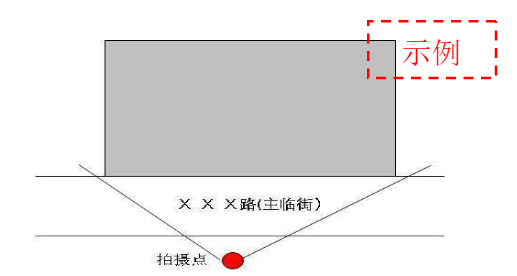 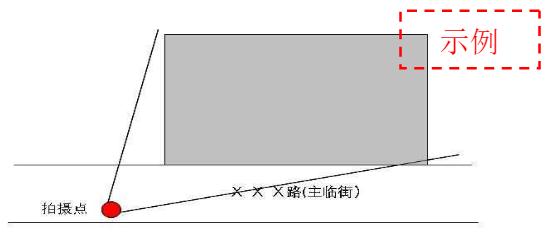 3. Ảnh góc nghiêng 45° bên trái cơ sở 3. Ảnh góc nghiêng 45° bên trái cơ sở 3. Ảnh góc nghiêng 45° bên trái cơ sở 4. Hình ảnh bên trong của cơ sở -14. Hình ảnh bên trong của cơ sở -14. Hình ảnh bên trong của cơ sở -1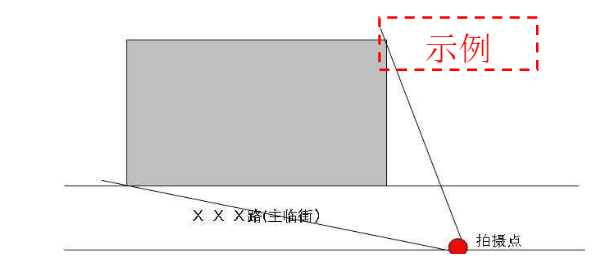 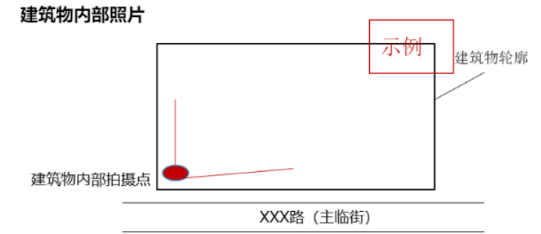 5.Hình ảnh bên trong của cơ sở -25.Hình ảnh bên trong của cơ sở -25.Hình ảnh bên trong của cơ sở -26.Hình ảnh bên trong của cơ sở -36.Hình ảnh bên trong của cơ sở -36.Hình ảnh bên trong của cơ sở -3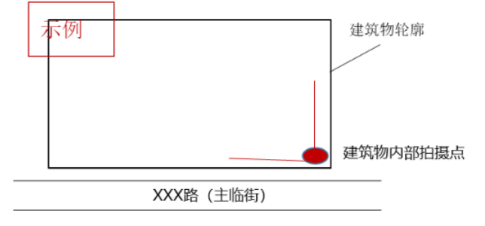 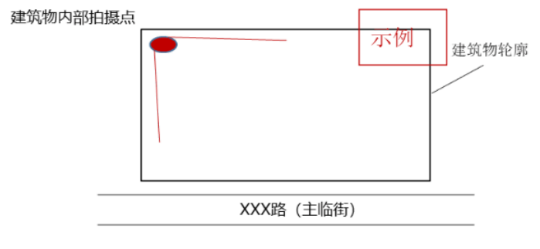 7.Hình ảnh bên trong của cơ sở -47.Hình ảnh bên trong của cơ sở -47.Hình ảnh bên trong của cơ sở -4    8. Bố cục khu chức năng (có thể vẽ tay)    8. Bố cục khu chức năng (có thể vẽ tay)    8. Bố cục khu chức năng (có thể vẽ tay)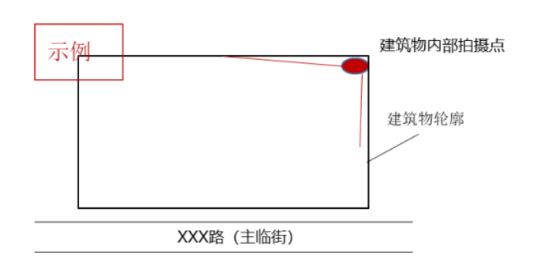 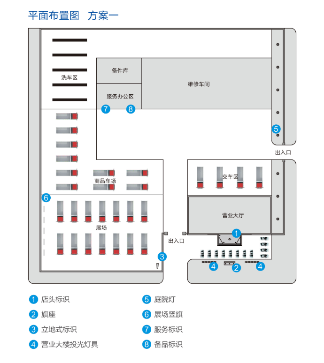 